視察研修写真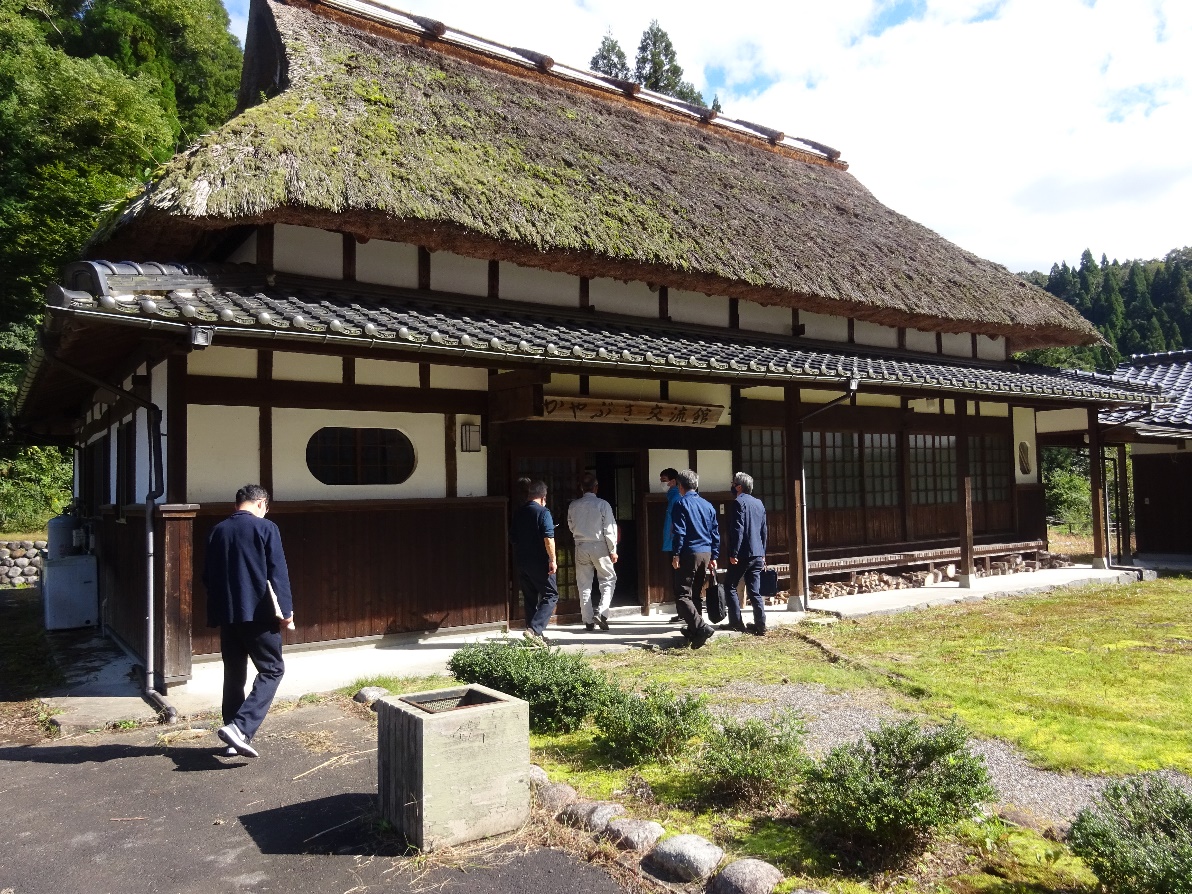 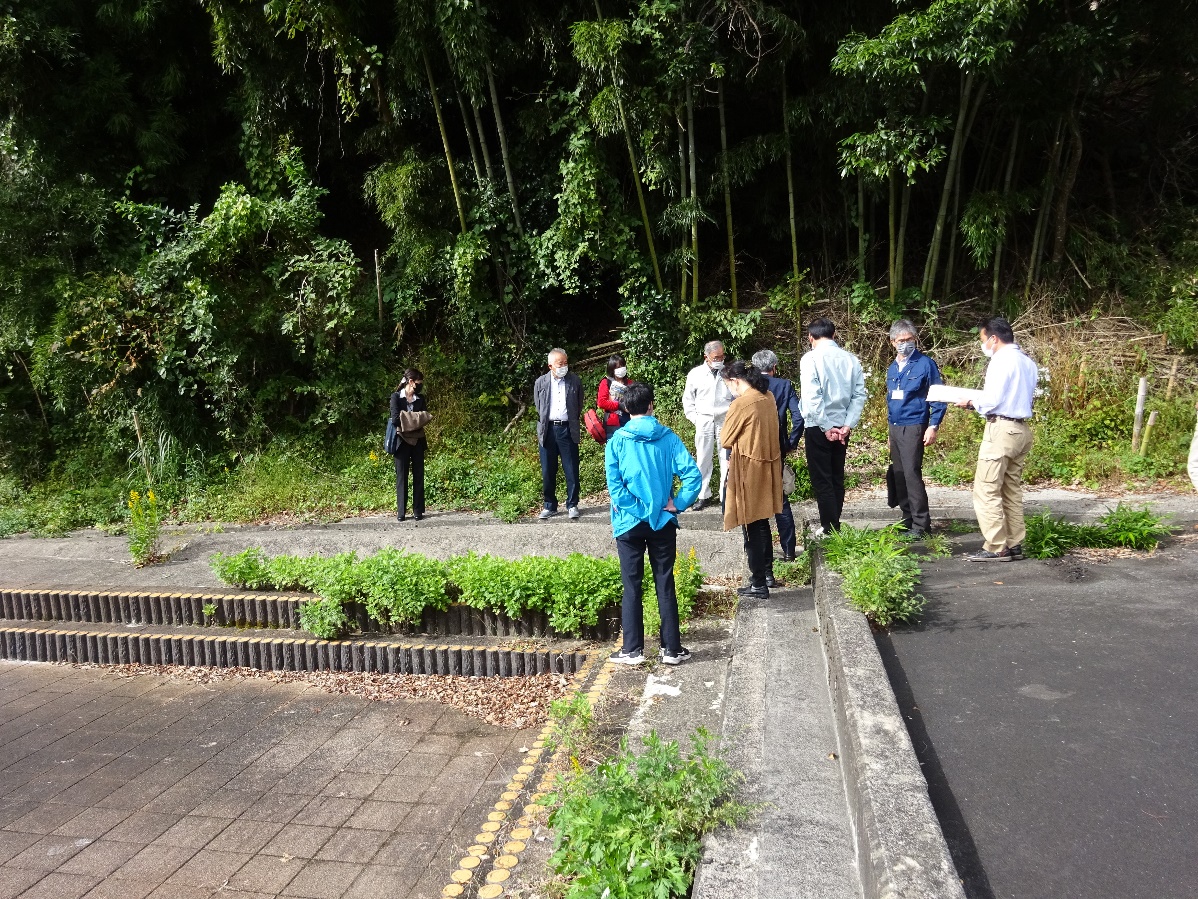 